KS4 Pathway 2024 Summer OverviewWoodpecker working towards Gold/Silver and Entry 3 /2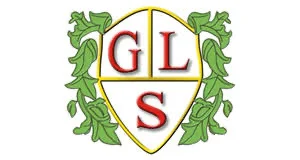 Maths Number – Unit 4 COMPONENT 41.Coins to valuesAdding coins to 20p, extending to adding £1/£2 coinsDifferent ways of making amounts to 20p2.Value of moneyConverting £ to p (decimal notation)Find the coins needed to make the totalFind the notes needed to make a totalDifferent ways of making the same amount up to £100Change from £1Change from £1003.Value of money (buying items)Equivalent amounts up to £20Decimal notation for money up to £20Interpret a calculator display (linking money)Word problems involving what to buy and how to pay (coins used/how much altogether/how much more is neededAdding amounts and giving change (up to £100)Most/least moneyFunctional Skills. Revisit areas/Complete missing assessmentsNumber – Unit 4 COMPONENT 41.Coins to valuesAdding coins to 20p, extending to adding £1/£2 coinsDifferent ways of making amounts to 20p2.Value of moneyConverting £ to p (decimal notation)Find the coins needed to make the totalFind the notes needed to make a totalDifferent ways of making the same amount up to £100Change from £1Change from £1003.Value of money (buying items)Equivalent amounts up to £20Decimal notation for money up to £20Interpret a calculator display (linking money)Word problems involving what to buy and how to pay (coins used/how much altogether/how much more is neededAdding amounts and giving change (up to £100)Most/least moneyFunctional Skills. Revisit areas/Complete missing assessmentsEnglishMusic(component 1 –  non-fiction presenting, responding to questions and feedback, comparing 2/3 transactional texts, transactional writing) – Science Fiction(component 2 –  fiction - comparing 2 literary texts, creative writing, Inc. poetry)Asdan PDP (gold)Module 10 The Wider WorldChoose 4 A challenges to suit the ability and nature of your studentsOrChoose 1 or 2 B challenges *Woodpecker will do bothModule 10 The Wider WorldChoose 4 A challenges to suit the ability and nature of your studentsOrChoose 1 or 2 B challenges *Woodpecker will do bothAsdan PSDParenting AwarenessParenting AwarenessAsdan EmployabilityE3 Planning and Reviewing LearningE3 Planning and Reviewing LearningOCR ArtBody DecorationLearning and Materials - Students are introduced to body decoration from different cultures including Ta Moko, Mehndi and Tahitian tattooing. Students will work with different techniques and materials. Students will explore pattern, composition and blending colours.Artists – Tribal artists and craftspeople from Polynesia, Asia, Africa and Native American IndianBody DecorationLearning and Materials - Students are introduced to body decoration from different cultures including Ta Moko, Mehndi and Tahitian tattooing. Students will work with different techniques and materials. Students will explore pattern, composition and blending colours.Artists – Tribal artists and craftspeople from Polynesia, Asia, Africa and Native American IndianOCR PEPreparation for Exam ModerationPreparation for Exam ModerationAsdan ScienceModule 6 Performance in Sport(choose 1or 2 B challenges to suit the ability and nature of your students)Module 6 Performance in Sport(choose 1or 2 B challenges to suit the ability and nature of your students)Asdan SREModule 3 Sexual Activity and Behaviour (choose 5 A challenges to suit the ability and nature of your students)Module 3 Sexual Activity and Behaviour (choose 5 A challenges to suit the ability and nature of your students)Asdan FoodwiseModule 5 EntertainingModule 5 EntertainingAsdan ICTPreparation for ModerationPreparation for Moderation